Publicado en Gipuzkoa el 25/05/2018 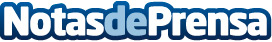 Fernando Echeveste, nuevo presidente de Distribuidora Farmacéutica de Gipuzkoa DFG facturó 161,7 millones de euros en 2017. La Junta General de Accionistas de Distribuidora Farmacéutica de GIpuzkoa (DFG) ha aprobado las cuentas anuales del ejercicio 2017, así como la renovación parcial de su Consejo de Administración que ha elegido a Fernando Echeveste como nuevo presidente de DFG. DFG obtuvo el pasado ejercicio un beneficio antes de impuestos  de 2.192.435 euros, cifra que supone un incremento del 13% respecto al ejercicio anterior. Sus acciones se han revalorizado un 16,03%
Datos de contacto:DFG Comunicación943223750Nota de prensa publicada en: https://www.notasdeprensa.es/fernando-echeveste-nuevo-presidente-de Categorias: Industria Farmacéutica Finanzas País Vasco Nombramientos Recursos humanos Consumo http://www.notasdeprensa.es